NOTAS DE DISCIPLINA FINANCIERA1. Balance Presupuestario de Recursos Disponibles NegativoSe informará:a) Acciones para recuperar el Balance Presupuestario de Recursos Disponibles Sostenible.Fundamento Artículo 6 y 19 LDF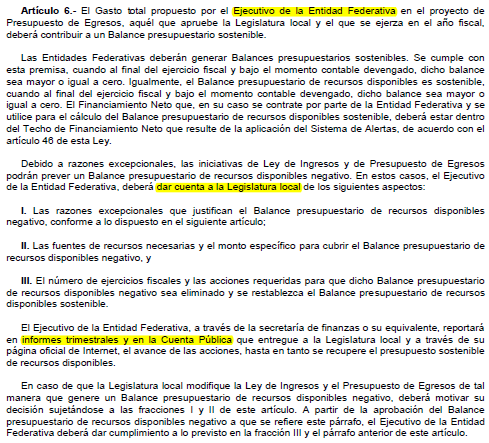 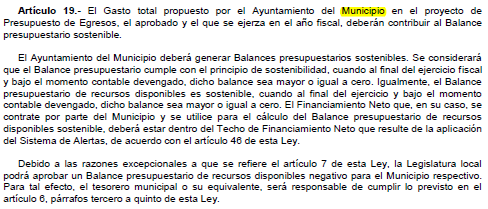 2. Aumento o creación de nuevo GastoSe informará:a) Fuente de Ingresos del aumento o creación del Gasto no Etiquetado.b) Fuente de Ingresos del aumento o creación del Gasto Etiquetado.Fundamento Artículo 8 y 21 LDF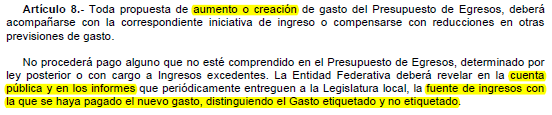 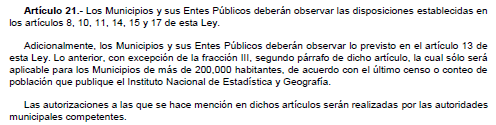 3. Pasivo Circulante al Cierre del Ejercicio (ESF-12)Se informará solo al 30 de septiembreFundamento Artículo 13 VII y 21 LDF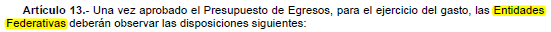 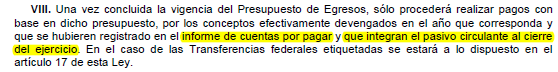 4. Deuda Pública y ObligacionesSe revelará:a) La información detallada de cada Financiamiento u Obligación contraída en los términos del Título Tercero Capítulo Uno de la Ley de Disciplina Financiera de las Entidades Federativas y Municipios, incluyendo como mínimo, el importe, tasa, plazo, comisiones y demás accesorios pactados.Fundamento Artículo 25 LDF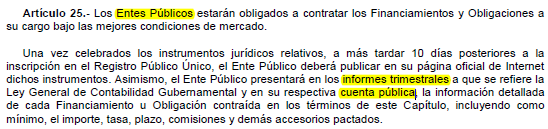 5. Obligaciones a Corto PlazoSe revelará:a) La información detallada de las Obligaciones a corto plazo contraídas en los términos del Título Tercero Capítulo Uno de la Ley de Disciplina Financiera de las Entidades Federativas y Municipios, incluyendo por lo menos importe, tasas, plazo, comisiones y cualquier costo relacionado, así mismo se deberá incluir la tasa efectiva.Fundamento Artículo 31 LDF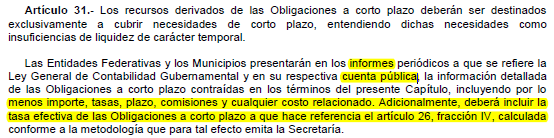 6. Evaluación de CumplimientoSe revelará:a) La información relativa al cumplimiento de los convenios de Deuda Garantizada.Fundamento Artículo 40 LDF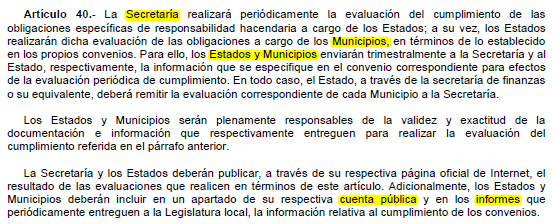 Formato 6 a) Estado Analítico del Ejercicio del Presupuesto de Egresos Detallado - LDF 
                       (Clasificación por Objeto del Gasto)Formato 6 a) Estado Analítico del Ejercicio del Presupuesto de Egresos Detallado - LDF 
                       (Clasificación por Objeto del Gasto)Formato 6 a) Estado Analítico del Ejercicio del Presupuesto de Egresos Detallado - LDF 
                       (Clasificación por Objeto del Gasto)Formato 6 a) Estado Analítico del Ejercicio del Presupuesto de Egresos Detallado - LDF 
                       (Clasificación por Objeto del Gasto)Formato 6 a) Estado Analítico del Ejercicio del Presupuesto de Egresos Detallado - LDF 
                       (Clasificación por Objeto del Gasto)JUNTA MUNICIPAL DE AGUA POTABLE Y ALCANTARILLADO DE SAN FELIPE, GTO., Gobierno del Estado de Guanajuato (a)JUNTA MUNICIPAL DE AGUA POTABLE Y ALCANTARILLADO DE SAN FELIPE, GTO., Gobierno del Estado de Guanajuato (a)JUNTA MUNICIPAL DE AGUA POTABLE Y ALCANTARILLADO DE SAN FELIPE, GTO., Gobierno del Estado de Guanajuato (a)JUNTA MUNICIPAL DE AGUA POTABLE Y ALCANTARILLADO DE SAN FELIPE, GTO., Gobierno del Estado de Guanajuato (a)JUNTA MUNICIPAL DE AGUA POTABLE Y ALCANTARILLADO DE SAN FELIPE, GTO., Gobierno del Estado de Guanajuato (a)Estado Analítico del Ejercicio del Presupuesto de Egresos Detallado - LDFEstado Analítico del Ejercicio del Presupuesto de Egresos Detallado - LDFEstado Analítico del Ejercicio del Presupuesto de Egresos Detallado - LDFEstado Analítico del Ejercicio del Presupuesto de Egresos Detallado - LDFEstado Analítico del Ejercicio del Presupuesto de Egresos Detallado - LDFClasificación por Objeto del Gasto (Capítulo y Concepto) Clasificación por Objeto del Gasto (Capítulo y Concepto) Clasificación por Objeto del Gasto (Capítulo y Concepto) Clasificación por Objeto del Gasto (Capítulo y Concepto) Clasificación por Objeto del Gasto (Capítulo y Concepto) Del 1 de enero al 30 de septiembre de 2022 (b)Del 1 de enero al 30 de septiembre de 2022 (b)Del 1 de enero al 30 de septiembre de 2022 (b)Del 1 de enero al 30 de septiembre de 2022 (b)Del 1 de enero al 30 de septiembre de 2022 (b)(PESOS)(PESOS)(PESOS)(PESOS)(PESOS)Concepto (c)Subejercicio (e)Concepto (c)Modificado DevengadoPagado Subejercicio (e)I. Gasto No Etiquetado (I=A+B+C+D+E+F+G+H+I)72551384253634392536343947187945A. Servicios Personales (A=a1+a2+a3+a4+a5+a6+a7)14580267939124393912435189024a1) Remuneraciones al Personal de Carácter Permanente8071255575976857597682311487a2) Remuneraciones al Personal de Carácter Transitorio00a3) Remuneraciones Adicionales y Especiales14664883070493070491159439a4) Seguridad Social200189313907231390723611170a5) Otras Prestaciones Sociales y Económicas3040631193370219337021106928a6) Previsiones00a7) Pago de Estímulos a Servidores Públicos00B. Materiales y Suministros (B=b1+b2+b3+b4+b5+b6+b7+b8+b9)5063020211022121102212952799b1) Materiales de Administración, Emisión de Documentos y Artículos Oficiales738931294814294814444117b2) Alimentos y Utensilios87686278212782159865b3) Materias Primas y Materiales de Producción y Comercialización117420183511835199069b4) Materiales y Artículos de Construcción y de Reparación195383311627891162789791043b5) Productos Químicos, Farmacéuticos y de Laboratorio47586147971479732789b6) Combustibles, Lubricantes y Aditivos663703382419382419281284b7) Vestuario, Blancos, Prendas de Protección y Artículos Deportivos2469681635716357230611b8) Materiales y Suministros Para Seguridad00b9) Herramientas, Refacciones y Accesorios Menores12068931928741928741014019C. Servicios Generales (C=c1+c2+c3+c4+c5+c6+c7+c8+c9)176989976108891610889111590106c1) Servicios Básicos8776906388567838856784891228c2) Servicios de Arrendamiento53523294002940024123c3) Servicios Profesionales, Científicos, Técnicos y Otros Servicios41023574020444020443700313c4) Servicios Financieros, Bancarios y Comerciales22755118099818099846553c5) Servicios de Instalación, Reparación, Mantenimiento y Conservación13091701433511433511165819c6) Servicios de Comunicación Social y Publicidad1918866660366603125283c7) Servicios de Traslado y Viáticos1230851047010470112615c8) Servicios Oficiales4120038948389482252c9) Otros Servicios Generales2873320135140013514001521919D. Transferencias, Asignaciones, Subsidios y Otras Ayudas (D=d1+d2+d3+d4+d5+d6+d7+d8+d9)35000000350000d1) Transferencias Internas y Asignaciones al Sector Público0d2) Transferencias al Resto del Sector Público0d3) Subsidios y Subvenciones0d4) Ayudas Sociales3500000350000d5) Pensiones y Jubilaciones0d6) Transferencias a Fideicomisos, Mandatos y Otros Análogos0d7) Transferencias a la Seguridad Social0d8) Donativos0d9) Transferencias al Exterior0E. Bienes Muebles, Inmuebles e Intangibles (E=e1+e2+e3+e4+e5+e6+e7+e8+e9)20331484483554483551584793e1) Mobiliario y Equipo de Administración118260841608416034100e2) Mobiliario y Equipo Educacional y Recreativo12200000122000e3) Equipo e Instrumental Médico y de Laboratorio480000048000e4) Vehículos y Equipo de Transporte76000646386463811362e5) Equipo de Defensa y Seguridad00e6) Maquinaria, Otros Equipos y Herramientas950888299557299557651331e7) Activos Biológicos00e8) Bienes Inmuebles00e9) Activos Intangibles71800000718000F. Inversión Pública (F=f1+f2+f3)298859525670457567045724215495f1) Obra Pública en Bienes de Dominio Público298859525670457567045724215495f2) Obra Pública en Bienes Propios0f3) Proyectos Productivos y Acciones de Fomento0G. Inversiones Financieras y Otras Provisiones (G=g1+g2+g3+g4+g5+g6+g7)0000g1) Inversiones Para el Fomento de Actividades Productivas0g2) Acciones y Participaciones de Capital0g3) Compra de Títulos y Valores0g4) Concesión de Préstamos0g5) Inversiones en Fideicomisos, Mandatos y Otros Análogos0          Fideicomiso de Desastres Naturales (Informativo)0g6) Otras Inversiones Financieras0g7) Provisiones para Contingencias y Otras Erogaciones Especiales0H. Participaciones y Aportaciones (H=h1+h2+h3)2940000163427116342711305729h1) Participaciones0h2) Aportaciones0h3) Convenios2940000163427116342711305729I. Deuda Pública (I=i1+i2+i3+i4+i5+i6+i7)0000i1) Amortización de la Deuda Pública0i2) Intereses de la Deuda Pública0i3) Comisiones de la Deuda Pública0i4) Gastos de la Deuda Pública0i5) Costo por Coberturas0i6) Apoyos Financieros0i7) Adeudos de Ejercicios Fiscales Anteriores (ADEFAS)0II. Gasto Etiquetado (II=A+B+C+D+E+F+G+H+I)0000A. Servicios Personales (A=a1+a2+a3+a4+a5+a6+a7)000a1) Remuneraciones al Personal de Carácter Permanente0a2) Remuneraciones al Personal de Carácter Transitorio0a3) Remuneraciones Adicionales y Especiales0a4) Seguridad Social0a5) Otras Prestaciones Sociales y Económicas0a6) Previsiones0a7) Pago de Estímulos a Servidores Públicos0B. Materiales y Suministros (B=b1+b2+b3+b4+b5+b6+b7+b8+b9)0000b1) Materiales de Administración, Emisión de Documentos y Artículos Oficiales0b2) Alimentos y Utensilios0b3) Materias Primas y Materiales de Producción y Comercialización0b4) Materiales y Artículos de Construcción y de Reparación0b5) Productos Químicos, Farmacéuticos y de Laboratorio0b6) Combustibles, Lubricantes y Aditivos0b7) Vestuario, Blancos, Prendas de Protección y Artículos Deportivos0b8) Materiales y Suministros Para Seguridad0b9) Herramientas, Refacciones y Accesorios Menores0C. Servicios Generales (C=c1+c2+c3+c4+c5+c6+c7+c8+c9)0000c1) Servicios Básicos0c2) Servicios de Arrendamiento0c3) Servicios Profesionales, Científicos, Técnicos y Otros Servicios0c4) Servicios Financieros, Bancarios y Comerciales0c5) Servicios de Instalación, Reparación, Mantenimiento y Conservación0c6) Servicios de Comunicación Social y Publicidad0c7) Servicios de Traslado y Viáticos0c8) Servicios Oficiales0c9) Otros Servicios Generales0D. Transferencias, Asignaciones, Subsidios y Otras Ayudas (D=d1+d2+d3+d4+d5+d6+d7+d8+d9)0000d1) Transferencias Internas y Asignaciones al Sector Público0d2) Transferencias al Resto del Sector Público0d3) Subsidios y Subvenciones0d4) Ayudas Sociales0d5) Pensiones y Jubilaciones0d6) Transferencias a Fideicomisos, Mandatos y Otros Análogos0d7) Transferencias a la Seguridad Social0d8) Donativos0d9) Transferencias al Exterior0E. Bienes Muebles, Inmuebles e Intangibles (E=e1+e2+e3+e4+e5+e6+e7+e8+e9)0000e1) Mobiliario y Equipo de Administración0e2) Mobiliario y Equipo Educacional y Recreativo0e3) Equipo e Instrumental Médico y de Laboratorio0e4) Vehículos y Equipo de Transporte0e5) Equipo de Defensa y Seguridad0e6) Maquinaria, Otros Equipos y Herramientas0e7) Activos Biológicos0e8) Bienes Inmuebles0e9) Activos Intangibles0F. Inversión Pública (F=f1+f2+f3)0000f1) Obra Pública en Bienes de Dominio Público0f2) Obra Pública en Bienes Propios0f3) Proyectos Productivos y Acciones de Fomento0G. Inversiones Financieras y Otras Provisiones (G=g1+g2+g3+g4+g5+g6+g7)000g1) Inversiones Para el Fomento de Actividades Productivas0g2) Acciones y Participaciones de Capital0g3) Compra de Títulos y Valores0g4) Concesión de Préstamos0g5) Inversiones en Fideicomisos, Mandatos y Otros Análogos0          Fideicomiso de Desastres Naturales (Informativo)0g6) Otras Inversiones Financieras0g7) Provisiones para Contingencias y Otras Erogaciones Especiales0H. Participaciones y Aportaciones (H=h1+h2+h3)0000h1) Participaciones0h2) Aportaciones0h3) Convenios0I. Deuda Pública (I=i1+i2+i3+i4+i5+i6+i7)0000i1) Amortización de la Deuda Pública0i2) Intereses de la Deuda Pública0i3) Comisiones de la Deuda Pública0i4) Gastos de la Deuda Pública0i5) Costo por Coberturas0i6) Apoyos Financieros0i7) Adeudos de Ejercicios Fiscales Anteriores (ADEFAS)0III. Total de Egresos (III = I + II)72551384253634392536343947187945